   Rencana Kegiatan Perkuliahan     Penugasan Makalah, Minimal makalah 10 halaman dan maksimal 20 halaman dengan ketentuan ukuran kertas A4, margin 3-3-3-3, spasi 1, Times News Roman, Ukuran 12, dan teknik penulisan refrensi (footnote dan daftar pustaka) menggunakan Turabian secara konsisten, serta referensi min. 5 (Buku/Kitab min. 3, dan selebihnya bebas [ensiklopedi, kamus, jurnal, majalah, kitab, internet, dsb); dengan sistematika format jurnal sebagai berikut; Judul (Title), Penulis (Author), Abstrak, Kata Kunci, Pendahuluan (Introduction), Penelitian Terdahulu (Literature Review), Metodologi Penulisan, Konsep Dasar, Pembahasan dan Diskusi, Kesimpulan, dan Daftar Pustaka.Presentasi makalah.Review Artikel di Jurnal, Terdiri dari beberapa komponen : Judul Artikel, Nama Jurnal, Vol.No, Halaman, Tahun, Penulis, Tujuan Penelitian, Subjek Penelitian, Metodologi Penelitian, Hasil, Kelebihan, Kelemahan, dan Sumber Bacaan.Resume Buku, Meresume salah satu buku referensi utama ditulis tangan dibuku tulis 30 lembar menggunakan tinta hitam.Membuat Essai, menulis essai kapita selekta sejarah peradaban Islam. Ketentuan : Pengantar/pendahuluan/pembuka: latar belakang (dan tujuan) dikemas dalam bentuk yang menarik agar pembaca tertarik. Isi: uraian permasalahan menurut pandangan pribadi penulisnya (dapat dilengkapi contoh-contoh, data, fakta, perbandingan, disertai kutipan, anekdot, dan sebagainya). Penutup: Kesimpulan, Saran dan Implikasi.         	 Rubrik Penilaian Sikap     Nama Mahasiswa :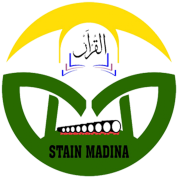 SEKOLAH TINGGI AGAMA ISLAM NEGERI MANDAILING NATAL PROGRAM STUDI MANAJEMEN BISNIS SYARIAHSEKOLAH TINGGI AGAMA ISLAM NEGERI MANDAILING NATAL PROGRAM STUDI MANAJEMEN BISNIS SYARIAHSEKOLAH TINGGI AGAMA ISLAM NEGERI MANDAILING NATAL PROGRAM STUDI MANAJEMEN BISNIS SYARIAHSEKOLAH TINGGI AGAMA ISLAM NEGERI MANDAILING NATAL PROGRAM STUDI MANAJEMEN BISNIS SYARIAHSEKOLAH TINGGI AGAMA ISLAM NEGERI MANDAILING NATAL PROGRAM STUDI MANAJEMEN BISNIS SYARIAHKode DokumenRENCANA PEMBELAJARAN SEMESTERRENCANA PEMBELAJARAN SEMESTERRENCANA PEMBELAJARAN SEMESTERRENCANA PEMBELAJARAN SEMESTERRENCANA PEMBELAJARAN SEMESTERRENCANA PEMBELAJARAN SEMESTERRENCANA PEMBELAJARAN SEMESTERRENCANA PEMBELAJARAN SEMESTERMATA KULIAHMATA KULIAHKODERumpun KeilmuanBobot (SKS)SemesterTgl PenyusunanTgl PenyusunanManajemen KualitasManajemen KualitasILMU EKONOMI15  Agustus 202215  Agustus 2022OTORISASIOTORISASIDosen PengampuKoordinator Konsorsium KeilmuanKoordinator Konsorsium KeilmuanKoordinator Konsorsium KeilmuanKetua ProdiKetua ProdiOTORISASIOTORISASIVebri Sugiharto, M.MArwin, M.AArwin, M.AArwin, M.AAndy Hakim, M.M.Andy Hakim, M.M.Capaian Pembelajaran Lulusan (CPL)Capaian Pembelajaran Lulusan (CPL)SikapBertakwa kepada Tuhan Yang Maha Esa dan mampu menunjukkan sikap religius;Menjunjung tinggi nilai kemanusiaan dalam menjalankan tugas berdasarkan agama, moral, dan etika;Berkontribusi dalam peningkatan mutu kehidupan bermasyarakat, berbangsa, bernegara, dan kemajuan peradaban berdasarkan Pancasila;Berperan sebagai warga negara yang bangga dan cinta tanah air, memiliki nasionalisme serta rasa tanggungjawab pada bangsa dan negara;Menghargai keaneka-ragaman budaya, pandangan, agama, dan kepercayaan serta pendapat atau temuan orisinal orang lain;Bekerjasama	dan	memiliki	kepekaan	sosial	serta	kepedulian	terhadap masyarakat dan lingkungan;Taat hukum dan disiplin dalam kehidupan bermasyarakat dan bernegara;Menginternalisasi nilai, norma, dan etika akademik;PengetahuanMampu mengenal, memahami , menjelaskan ruang lingkup manajemen kualitas serta mampu menganalisis kasus-kasus yang terkait dengan manajemen kualitas.Mampu menguasai isu terkini terkait dengan manajemen kualitas (Mampu bekerjasamaKeterampilan UmumMampu menunjukkan serta menerapkan etika akademik, kinerja mandiri, bermutu, dan terukur.Mampu bersaing dengan Sarjana Pendidikan dari Perguruan Tinggi Umum.Keterampilan KhususTerampil dan Mampu menerapkan pembelajaran ilmu pengantar ekonomi.SikapBertakwa kepada Tuhan Yang Maha Esa dan mampu menunjukkan sikap religius;Menjunjung tinggi nilai kemanusiaan dalam menjalankan tugas berdasarkan agama, moral, dan etika;Berkontribusi dalam peningkatan mutu kehidupan bermasyarakat, berbangsa, bernegara, dan kemajuan peradaban berdasarkan Pancasila;Berperan sebagai warga negara yang bangga dan cinta tanah air, memiliki nasionalisme serta rasa tanggungjawab pada bangsa dan negara;Menghargai keaneka-ragaman budaya, pandangan, agama, dan kepercayaan serta pendapat atau temuan orisinal orang lain;Bekerjasama	dan	memiliki	kepekaan	sosial	serta	kepedulian	terhadap masyarakat dan lingkungan;Taat hukum dan disiplin dalam kehidupan bermasyarakat dan bernegara;Menginternalisasi nilai, norma, dan etika akademik;PengetahuanMampu mengenal, memahami , menjelaskan ruang lingkup manajemen kualitas serta mampu menganalisis kasus-kasus yang terkait dengan manajemen kualitas.Mampu menguasai isu terkini terkait dengan manajemen kualitas (Mampu bekerjasamaKeterampilan UmumMampu menunjukkan serta menerapkan etika akademik, kinerja mandiri, bermutu, dan terukur.Mampu bersaing dengan Sarjana Pendidikan dari Perguruan Tinggi Umum.Keterampilan KhususTerampil dan Mampu menerapkan pembelajaran ilmu pengantar ekonomi.SikapBertakwa kepada Tuhan Yang Maha Esa dan mampu menunjukkan sikap religius;Menjunjung tinggi nilai kemanusiaan dalam menjalankan tugas berdasarkan agama, moral, dan etika;Berkontribusi dalam peningkatan mutu kehidupan bermasyarakat, berbangsa, bernegara, dan kemajuan peradaban berdasarkan Pancasila;Berperan sebagai warga negara yang bangga dan cinta tanah air, memiliki nasionalisme serta rasa tanggungjawab pada bangsa dan negara;Menghargai keaneka-ragaman budaya, pandangan, agama, dan kepercayaan serta pendapat atau temuan orisinal orang lain;Bekerjasama	dan	memiliki	kepekaan	sosial	serta	kepedulian	terhadap masyarakat dan lingkungan;Taat hukum dan disiplin dalam kehidupan bermasyarakat dan bernegara;Menginternalisasi nilai, norma, dan etika akademik;PengetahuanMampu mengenal, memahami , menjelaskan ruang lingkup manajemen kualitas serta mampu menganalisis kasus-kasus yang terkait dengan manajemen kualitas.Mampu menguasai isu terkini terkait dengan manajemen kualitas (Mampu bekerjasamaKeterampilan UmumMampu menunjukkan serta menerapkan etika akademik, kinerja mandiri, bermutu, dan terukur.Mampu bersaing dengan Sarjana Pendidikan dari Perguruan Tinggi Umum.Keterampilan KhususTerampil dan Mampu menerapkan pembelajaran ilmu pengantar ekonomi.SikapBertakwa kepada Tuhan Yang Maha Esa dan mampu menunjukkan sikap religius;Menjunjung tinggi nilai kemanusiaan dalam menjalankan tugas berdasarkan agama, moral, dan etika;Berkontribusi dalam peningkatan mutu kehidupan bermasyarakat, berbangsa, bernegara, dan kemajuan peradaban berdasarkan Pancasila;Berperan sebagai warga negara yang bangga dan cinta tanah air, memiliki nasionalisme serta rasa tanggungjawab pada bangsa dan negara;Menghargai keaneka-ragaman budaya, pandangan, agama, dan kepercayaan serta pendapat atau temuan orisinal orang lain;Bekerjasama	dan	memiliki	kepekaan	sosial	serta	kepedulian	terhadap masyarakat dan lingkungan;Taat hukum dan disiplin dalam kehidupan bermasyarakat dan bernegara;Menginternalisasi nilai, norma, dan etika akademik;PengetahuanMampu mengenal, memahami , menjelaskan ruang lingkup manajemen kualitas serta mampu menganalisis kasus-kasus yang terkait dengan manajemen kualitas.Mampu menguasai isu terkini terkait dengan manajemen kualitas (Mampu bekerjasamaKeterampilan UmumMampu menunjukkan serta menerapkan etika akademik, kinerja mandiri, bermutu, dan terukur.Mampu bersaing dengan Sarjana Pendidikan dari Perguruan Tinggi Umum.Keterampilan KhususTerampil dan Mampu menerapkan pembelajaran ilmu pengantar ekonomi.SikapBertakwa kepada Tuhan Yang Maha Esa dan mampu menunjukkan sikap religius;Menjunjung tinggi nilai kemanusiaan dalam menjalankan tugas berdasarkan agama, moral, dan etika;Berkontribusi dalam peningkatan mutu kehidupan bermasyarakat, berbangsa, bernegara, dan kemajuan peradaban berdasarkan Pancasila;Berperan sebagai warga negara yang bangga dan cinta tanah air, memiliki nasionalisme serta rasa tanggungjawab pada bangsa dan negara;Menghargai keaneka-ragaman budaya, pandangan, agama, dan kepercayaan serta pendapat atau temuan orisinal orang lain;Bekerjasama	dan	memiliki	kepekaan	sosial	serta	kepedulian	terhadap masyarakat dan lingkungan;Taat hukum dan disiplin dalam kehidupan bermasyarakat dan bernegara;Menginternalisasi nilai, norma, dan etika akademik;PengetahuanMampu mengenal, memahami , menjelaskan ruang lingkup manajemen kualitas serta mampu menganalisis kasus-kasus yang terkait dengan manajemen kualitas.Mampu menguasai isu terkini terkait dengan manajemen kualitas (Mampu bekerjasamaKeterampilan UmumMampu menunjukkan serta menerapkan etika akademik, kinerja mandiri, bermutu, dan terukur.Mampu bersaing dengan Sarjana Pendidikan dari Perguruan Tinggi Umum.Keterampilan KhususTerampil dan Mampu menerapkan pembelajaran ilmu pengantar ekonomi.SikapBertakwa kepada Tuhan Yang Maha Esa dan mampu menunjukkan sikap religius;Menjunjung tinggi nilai kemanusiaan dalam menjalankan tugas berdasarkan agama, moral, dan etika;Berkontribusi dalam peningkatan mutu kehidupan bermasyarakat, berbangsa, bernegara, dan kemajuan peradaban berdasarkan Pancasila;Berperan sebagai warga negara yang bangga dan cinta tanah air, memiliki nasionalisme serta rasa tanggungjawab pada bangsa dan negara;Menghargai keaneka-ragaman budaya, pandangan, agama, dan kepercayaan serta pendapat atau temuan orisinal orang lain;Bekerjasama	dan	memiliki	kepekaan	sosial	serta	kepedulian	terhadap masyarakat dan lingkungan;Taat hukum dan disiplin dalam kehidupan bermasyarakat dan bernegara;Menginternalisasi nilai, norma, dan etika akademik;PengetahuanMampu mengenal, memahami , menjelaskan ruang lingkup manajemen kualitas serta mampu menganalisis kasus-kasus yang terkait dengan manajemen kualitas.Mampu menguasai isu terkini terkait dengan manajemen kualitas (Mampu bekerjasamaKeterampilan UmumMampu menunjukkan serta menerapkan etika akademik, kinerja mandiri, bermutu, dan terukur.Mampu bersaing dengan Sarjana Pendidikan dari Perguruan Tinggi Umum.Keterampilan KhususTerampil dan Mampu menerapkan pembelajaran ilmu pengantar ekonomi.Capaian Pembelajaran Mata Kuliah (CPMK)Capaian Pembelajaran Mata Kuliah (CPMK)Mahasiswa mampu menganalisis konsep-konsep dan teori manajemen SDM terbaru, mengevaluasi perencanaan SDM, menganalisis Hubungan strategi Bisnis dan Strtegi SDM,Mahasiswa mampu menganalisis konsep-konsep dan teori manajemen SDM terbaru, mengevaluasi perencanaan SDM, menganalisis Hubungan strategi Bisnis dan Strtegi SDM,Mahasiswa mampu menganalisis konsep-konsep dan teori manajemen SDM terbaru, mengevaluasi perencanaan SDM, menganalisis Hubungan strategi Bisnis dan Strtegi SDM,Mahasiswa mampu menganalisis konsep-konsep dan teori manajemen SDM terbaru, mengevaluasi perencanaan SDM, menganalisis Hubungan strategi Bisnis dan Strtegi SDM,Mahasiswa mampu menganalisis konsep-konsep dan teori manajemen SDM terbaru, mengevaluasi perencanaan SDM, menganalisis Hubungan strategi Bisnis dan Strtegi SDM,Mahasiswa mampu menganalisis konsep-konsep dan teori manajemen SDM terbaru, mengevaluasi perencanaan SDM, menganalisis Hubungan strategi Bisnis dan Strtegi SDM,Deskripsi singkat MKDeskripsi singkat MKMata kuliah ini memuat fungsi-fungsi manajemen dalam kualitas. Materi diawali dengan pemahaman konsep kualitas hingga mengenali pemikiran para pakar kualitas. Voice of Customer dan Voice of Market menjadi topik berikutnya. Fungsi Perencanaan diawali materi merancang kualitas Jasa dan merancang kualitas produk serta proses. Materi akhir Manajemen kualitas memuat bagaimana meningkatkan kualitas melalui pendekatan sistem dengan metode ataupun konsep kualitas.Mata kuliah ini memuat fungsi-fungsi manajemen dalam kualitas. Materi diawali dengan pemahaman konsep kualitas hingga mengenali pemikiran para pakar kualitas. Voice of Customer dan Voice of Market menjadi topik berikutnya. Fungsi Perencanaan diawali materi merancang kualitas Jasa dan merancang kualitas produk serta proses. Materi akhir Manajemen kualitas memuat bagaimana meningkatkan kualitas melalui pendekatan sistem dengan metode ataupun konsep kualitas.Mata kuliah ini memuat fungsi-fungsi manajemen dalam kualitas. Materi diawali dengan pemahaman konsep kualitas hingga mengenali pemikiran para pakar kualitas. Voice of Customer dan Voice of Market menjadi topik berikutnya. Fungsi Perencanaan diawali materi merancang kualitas Jasa dan merancang kualitas produk serta proses. Materi akhir Manajemen kualitas memuat bagaimana meningkatkan kualitas melalui pendekatan sistem dengan metode ataupun konsep kualitas.Mata kuliah ini memuat fungsi-fungsi manajemen dalam kualitas. Materi diawali dengan pemahaman konsep kualitas hingga mengenali pemikiran para pakar kualitas. Voice of Customer dan Voice of Market menjadi topik berikutnya. Fungsi Perencanaan diawali materi merancang kualitas Jasa dan merancang kualitas produk serta proses. Materi akhir Manajemen kualitas memuat bagaimana meningkatkan kualitas melalui pendekatan sistem dengan metode ataupun konsep kualitas.Mata kuliah ini memuat fungsi-fungsi manajemen dalam kualitas. Materi diawali dengan pemahaman konsep kualitas hingga mengenali pemikiran para pakar kualitas. Voice of Customer dan Voice of Market menjadi topik berikutnya. Fungsi Perencanaan diawali materi merancang kualitas Jasa dan merancang kualitas produk serta proses. Materi akhir Manajemen kualitas memuat bagaimana meningkatkan kualitas melalui pendekatan sistem dengan metode ataupun konsep kualitas.Mata kuliah ini memuat fungsi-fungsi manajemen dalam kualitas. Materi diawali dengan pemahaman konsep kualitas hingga mengenali pemikiran para pakar kualitas. Voice of Customer dan Voice of Market menjadi topik berikutnya. Fungsi Perencanaan diawali materi merancang kualitas Jasa dan merancang kualitas produk serta proses. Materi akhir Manajemen kualitas memuat bagaimana meningkatkan kualitas melalui pendekatan sistem dengan metode ataupun konsep kualitas.Materi Pembelajaran/ Pokok PembahasanMateri Pembelajaran/ Pokok Pembahasankonsep dasar kualitas dan sistem manajemen kualitas terpadustandar-standar kualitas internasionalurgensi Voice of Customermendesain kualitas jasamendesain kualitas produk dan prosesTotal Quality Management dan Total Quality Enviroment ManagementMetode Six Sigmaupaya peningkatan kualitas secara berkelanjutanRekayasa Keandalan KualitasManaging Supplier Quality in the Supply Chainkonsep dasar kualitas dan sistem manajemen kualitas terpadustandar-standar kualitas internasionalurgensi Voice of Customermendesain kualitas jasamendesain kualitas produk dan prosesTotal Quality Management dan Total Quality Enviroment ManagementMetode Six Sigmaupaya peningkatan kualitas secara berkelanjutanRekayasa Keandalan KualitasManaging Supplier Quality in the Supply Chainkonsep dasar kualitas dan sistem manajemen kualitas terpadustandar-standar kualitas internasionalurgensi Voice of Customermendesain kualitas jasamendesain kualitas produk dan prosesTotal Quality Management dan Total Quality Enviroment ManagementMetode Six Sigmaupaya peningkatan kualitas secara berkelanjutanRekayasa Keandalan KualitasManaging Supplier Quality in the Supply Chainkonsep dasar kualitas dan sistem manajemen kualitas terpadustandar-standar kualitas internasionalurgensi Voice of Customermendesain kualitas jasamendesain kualitas produk dan prosesTotal Quality Management dan Total Quality Enviroment ManagementMetode Six Sigmaupaya peningkatan kualitas secara berkelanjutanRekayasa Keandalan KualitasManaging Supplier Quality in the Supply Chainkonsep dasar kualitas dan sistem manajemen kualitas terpadustandar-standar kualitas internasionalurgensi Voice of Customermendesain kualitas jasamendesain kualitas produk dan prosesTotal Quality Management dan Total Quality Enviroment ManagementMetode Six Sigmaupaya peningkatan kualitas secara berkelanjutanRekayasa Keandalan KualitasManaging Supplier Quality in the Supply Chainkonsep dasar kualitas dan sistem manajemen kualitas terpadustandar-standar kualitas internasionalurgensi Voice of Customermendesain kualitas jasamendesain kualitas produk dan prosesTotal Quality Management dan Total Quality Enviroment ManagementMetode Six Sigmaupaya peningkatan kualitas secara berkelanjutanRekayasa Keandalan KualitasManaging Supplier Quality in the Supply ChainReferensiReferensiUtama:S. Thomas Foster, Managing Quality. International Edition, Pearson Education International, 2004 Quality Management, Peter D, Mauch, CRC Press, Taylor & Francis, 2010 The Quality Improvement Handbook, ASQ QM Division, John E.Bauer, SecondEdition, 2006 Vincent Gaspersz, Manajemen Kualitas Gramedia Quality Function Deployment, Cohen Tjiptono, Fandy, Manajemen Jasa, ANDI, YogyakartaPendukung:Quality Function Deployment, Cohen Lou, Addison-Wesley, 1995 Quality Management in Reverse Logistic, Yiannis Nikolaidis, Springer, 2013Creativy Quality,, Kolarik.William, McGraw-Hill International Edition, 1999Utama:S. Thomas Foster, Managing Quality. International Edition, Pearson Education International, 2004 Quality Management, Peter D, Mauch, CRC Press, Taylor & Francis, 2010 The Quality Improvement Handbook, ASQ QM Division, John E.Bauer, SecondEdition, 2006 Vincent Gaspersz, Manajemen Kualitas Gramedia Quality Function Deployment, Cohen Tjiptono, Fandy, Manajemen Jasa, ANDI, YogyakartaPendukung:Quality Function Deployment, Cohen Lou, Addison-Wesley, 1995 Quality Management in Reverse Logistic, Yiannis Nikolaidis, Springer, 2013Creativy Quality,, Kolarik.William, McGraw-Hill International Edition, 1999Utama:S. Thomas Foster, Managing Quality. International Edition, Pearson Education International, 2004 Quality Management, Peter D, Mauch, CRC Press, Taylor & Francis, 2010 The Quality Improvement Handbook, ASQ QM Division, John E.Bauer, SecondEdition, 2006 Vincent Gaspersz, Manajemen Kualitas Gramedia Quality Function Deployment, Cohen Tjiptono, Fandy, Manajemen Jasa, ANDI, YogyakartaPendukung:Quality Function Deployment, Cohen Lou, Addison-Wesley, 1995 Quality Management in Reverse Logistic, Yiannis Nikolaidis, Springer, 2013Creativy Quality,, Kolarik.William, McGraw-Hill International Edition, 1999Utama:S. Thomas Foster, Managing Quality. International Edition, Pearson Education International, 2004 Quality Management, Peter D, Mauch, CRC Press, Taylor & Francis, 2010 The Quality Improvement Handbook, ASQ QM Division, John E.Bauer, SecondEdition, 2006 Vincent Gaspersz, Manajemen Kualitas Gramedia Quality Function Deployment, Cohen Tjiptono, Fandy, Manajemen Jasa, ANDI, YogyakartaPendukung:Quality Function Deployment, Cohen Lou, Addison-Wesley, 1995 Quality Management in Reverse Logistic, Yiannis Nikolaidis, Springer, 2013Creativy Quality,, Kolarik.William, McGraw-Hill International Edition, 1999Utama:S. Thomas Foster, Managing Quality. International Edition, Pearson Education International, 2004 Quality Management, Peter D, Mauch, CRC Press, Taylor & Francis, 2010 The Quality Improvement Handbook, ASQ QM Division, John E.Bauer, SecondEdition, 2006 Vincent Gaspersz, Manajemen Kualitas Gramedia Quality Function Deployment, Cohen Tjiptono, Fandy, Manajemen Jasa, ANDI, YogyakartaPendukung:Quality Function Deployment, Cohen Lou, Addison-Wesley, 1995 Quality Management in Reverse Logistic, Yiannis Nikolaidis, Springer, 2013Creativy Quality,, Kolarik.William, McGraw-Hill International Edition, 1999Utama:S. Thomas Foster, Managing Quality. International Edition, Pearson Education International, 2004 Quality Management, Peter D, Mauch, CRC Press, Taylor & Francis, 2010 The Quality Improvement Handbook, ASQ QM Division, John E.Bauer, SecondEdition, 2006 Vincent Gaspersz, Manajemen Kualitas Gramedia Quality Function Deployment, Cohen Tjiptono, Fandy, Manajemen Jasa, ANDI, YogyakartaPendukung:Quality Function Deployment, Cohen Lou, Addison-Wesley, 1995 Quality Management in Reverse Logistic, Yiannis Nikolaidis, Springer, 2013Creativy Quality,, Kolarik.William, McGraw-Hill International Edition, 1999Minggu KeCapaian Pembelajaran MingguanMateri PembelajaranMetode/ Strategi PembelajaranAktifitas Pembelajaran/ Pengalaman MahasiswaPENILAIANPENILAIANPENILAIANPENILAIANMinggu KeCapaian Pembelajaran MingguanMateri PembelajaranMetode/ Strategi PembelajaranAktifitas Pembelajaran/ Pengalaman MahasiswaIndikator PenilaianBentuk PenilaianBobotBobot1234567881MemahamiKontrak PerkuliahanTatap MukaMahasiswa bisa menjelaskan dan memahami dengan benar materi yang diberikanTugas (Ind&Kel) :15%Sikap :15%Kehadiran :15%Tugas (Ind&Kel) :15%Sikap :15%Kehadiran :15%pengantarperkuliahan,secara interaktifMahasiswa bisa menjelaskan dan memahami dengan benar materi yang diberikanTugas (Ind&Kel) :15%Sikap :15%Kehadiran :15%Tugas (Ind&Kel) :15%Sikap :15%Kehadiran :15%Rencanadan integratifMahasiswa bisa menjelaskan dan memahami dengan benar materi yang diberikanTugas (Ind&Kel) :15%Sikap :15%Kehadiran :15%Tugas (Ind&Kel) :15%Sikap :15%Kehadiran :15%perkuliahan danMahasiswa bisa menjelaskan dan memahami dengan benar materi yang diberikanTugas (Ind&Kel) :15%Sikap :15%Kehadiran :15%Tugas (Ind&Kel) :15%Sikap :15%Kehadiran :15%sistem penilaianMahasiswa bisa menjelaskan dan memahami dengan benar materi yang diberikanTugas (Ind&Kel) :15%Sikap :15%Kehadiran :15%Tugas (Ind&Kel) :15%Sikap :15%Kehadiran :15%yang akanMahasiswa bisa menjelaskan dan memahami dengan benar materi yang diberikanTugas (Ind&Kel) :15%Sikap :15%Kehadiran :15%Tugas (Ind&Kel) :15%Sikap :15%Kehadiran :15%digunakan dalamMahasiswa bisa menjelaskan dan memahami dengan benar materi yang diberikanTugas (Ind&Kel) :15%Sikap :15%Kehadiran :15%Tugas (Ind&Kel) :15%Sikap :15%Kehadiran :15%PembelajaranMahasiswa bisa menjelaskan dan memahami dengan benar materi yang diberikanTugas (Ind&Kel) :15%Sikap :15%Kehadiran :15%Tugas (Ind&Kel) :15%Sikap :15%Kehadiran :15%2Mampu mendefenisikan konsep dasar kualitas dan sistem manajemen kualitas terpaduDefinisi KualitasUrgensi Manajemen Kualitas dalam organisasiTatap Muka secara interaktif dan integratif Mahasiswaa bisa menjelaskan konsep dasar kualitas dan sistem manajemen kualitas terpaduKetepatan penjelasan, kerjasama dan  kemampuan komunikasiFormative test5 %5 %3Mampu memahami konsep kualitas dari pakar kualitasKonsep para pakar kualitas 1. Trilogi Juran 2. Deming dan Crosby 3. Taquchi 4. GarviTatap Muka secara interaktif dan integratifMahasiswa bisa menjelaskan konsep kualitas dari pakar kualitasKetepatan penjelasan, kerjasama dan  kemampuan komunikasiFormative testFormative test5 %4Mampu menjelaskan standar-standar kualitas internasionalStandar Kualitas Internasional 1. ISO 2. American Society for Quality 3. Malcolm Baldridge National Quality 4. GEMITatap Muka secara interaktif dan integratifMahasiswa menjelaskan standar-standar kualitas internasionalKetepatan penjelasan, kerjasama dan  kemampuan komunikasiFormative testFormative test5 %5Mampu mengetahui urgensi biaya kualitasCost of QualityTatap Muka secara interaktif dan integratifMahasiswa bisa menjelaskan urgensi biaya kualitasKetepatan penjelasan, kerjasama dan  kemampuan komunikasiFormative testFormative test5 %6Mampu mengerti urgensi Voice of Customer 1. Survei kepuasan konsumen 2. Preferensi KonsumenTatap Muka secara interaktif dan integratifMahasiswa bisa menjelaskan urgensi Voice of Customer Ketepatan penjelasan, kerjasama dan  kemampuan komunikasiFormative testFormative test5 %7Mampu mengerti urgensi Voice of Customer1.Benchmarking2. Customer Relationship ManagementTatap Muka secara interaktif dan integratifMahasiswa dapat menjelaskan urgensi Voice of CustomerKetepatan penjelasan, kerjasama dan  kemampuan komunikasiFormative testFormative test5 %8Ujian Tengah Semester (UTS)Tes TertulisMahasiswa diminta untuk menjawab soal yang diberikan oleh dosen secara tulisan.Akurasi jawabanSumative testSumative test15 %9Mampu mengerti mendesain kualitas jasa1.Konsep dasar Service Quality 2. Dimensi Kualitas 3. Analisis Gap.Tatap Muka secara interaktif dan integratifMahasiswa bisa menjelaskan mendesain kualitas jasaKetepatan penjelasan, kerjasama dan  kemampuan komunikasiFormative testFormative test5 %10Mampu mengerti mendesain kualitas produk dan proses1. Quality Function Deployment 2. Taquchi 3. Value Analysis4. FMEATatap Muka secara interaktif dan integratifMahasiswa bisa menjelaskan mendesain kualitas produk dan prosesKetajaman analisis, Kemampuan komunikasi,Dan KerjasamaFormative testFormative test5 %11Mampu mengerti urgensi TQM dan TQEM1.Total Quality Management 2. Total Quality Enviroment ManagementTatap Muka secara interaktif dan integratifMahasiswa bisa menjelaskan urgensi TQM dan TQEMKetajaman analisis, Kemampuan komunikasi, dan  KerjasamaFormative testFormative test5 %12Mampu menganalisis dan mengerti Metode Six Sigma Metode Six Sigma.Tatap Muka secara interaktif dan integratifMahasiswa dibagi dalam kelompok diskusi.Kelompok diskusi yang bertugas membuat makalah untuk dipresntasikan.Mahasiswa bisa menjelaskan Metode Six SigmaKetajaman analisis, kemampuan komunikasi dan  kerjasamaFormative testFormative test5 %13Mampu menganalisis dan mengerti tahapan dalam upaya peningkatan kualitas secara berkelanjutan 1.Improvement Cycles 2. Problem Solving ProcessTatap Muka secara interaktif dan integratifMahasiswa dibagi dalam kelompok diskusi.Mahasiswa bisa tahapan dalam upaya peningkatan kualitas secara berkelanjutanKetajaman analisis, kemampuan komunikasi dan  kerjasamaFormative testFormative test5 %14Mampu menganalisis dan mengerti urgensi Rekayasa Keandalan Kualitas1.Teori keandalan 2.Perencanaan program keandalann kualitas 3.Design keandalann kualitas 4.Fault Tree DiagramTatap Muka secara interaktif dan integratif Mahasiswa bisa menjelaskan urgensi Rekayasa Keandalan KualitasKetajaman analisis, kemampuan komunikasi dan  kerjasamaFormative testFormative test5 %15Mampu menganalisis dan mengerti urgensi Managing Supplier Quality in the Supply Chain1.Internal – External Customer 2.Internal-External Supplier 3.Lost Analysis Customer 4.Cycle CustomerSupplier RelationshipTatap Muka secara interaktif dan integratifMahasiswa dibagi dalam kelompok diskusi.Kelompok diskusi yang bertugas membuat makalah untuk dipresntasikan.Mahasiswa bisa menjelaskan urgensi Managing Supplier Quality in the Supply ChainKetepatan kaidah karya ilmiahFormative testFormative test5 %16Memahami semua materi pertemuan 9-15 dan menjawab soal yang diberikan oleh dosenpengampuUjian Akhir Semester (UAS)Tes TertulisMahasiswa diminta untuk menjawab soal yang diberikan oleh dosen secara tulisan.Akurasi jawabanSumative testSumative test20 %Total Total Total Total Total Total Total Total 100%AspekDeskriptorSkor1Tanggung JawabMelaksanakan semua tugas dengan penuh tanggung jawab2KejujuranTidak melakukan plagiasi, tidak memanipulasi kehadiran3DisiplinHadir tepat waktu, Mengumpul tugas tepat waktu dan Melaksanakan tata tertib perkuliahan4KesopananMenerapkan 5 dan Berpakaian sesuai peraturan yang berlaku5KerjasamaPeduli kebersihan, peduli teman sejawat, mampu bekerja samaTotal SkorTotal SkorTotal Skor